"ПИСЬМО" МИНПРОСВЕЩЕНИЯ РОССИИ ОТ 17.11.2022 N 03-1889 "О НАПРАВЛЕНИИ ИНФОРМАЦИИ" (ВМЕСТЕ С "ИНФОРМАЦИОННО-РАЗЪЯСНИТЕЛЬНЫМ ПИСЬМОМ ОБ ОСНОВНЫХ ИЗМЕНЕНИЯХ, ВНЕСЕННЫХ В ФЕДЕРАЛЬНЫЙ ГОСУДАРСТВЕННЫЙ ОБРАЗОВАТЕЛЬНЫЙ СТАНДАРТ СРЕДНЕГО ОБЩЕГО ОБРАЗОВАНИЯ, И ОРГАНИЗАЦИИ РАБОТЫ ПО ЕГО ВВЕДЕНИЮ")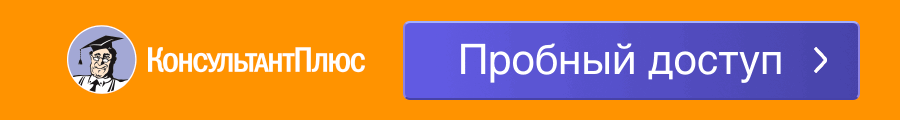 МИНИСТЕРСТВО ПРОСВЕЩЕНИЯ РОССИЙСКОЙ ФЕДЕРАЦИИДЕПАРТАМЕНТ ГОСУДАРСТВЕННОЙ ПОЛИТИКИ И УПРАВЛЕНИЯ В СФЕРЕ
ОБЩЕГО ОБРАЗОВАНИЯПИСЬМО
от 17 ноября 2022 г. N 03-1889О НАПРАВЛЕНИИ ИНФОРМАЦИИДепартамент государственной политики и управления в сфере общего образования Минпросвещения России направляет для использования в работе информационно-разъяснительное письмо об основных изменениях, внесенных в федеральный государственный образовательный стандарт среднего общего образования (утвержден приказом Министерства просвещения Российской Федерации от 12 августа 2022 г. N 732 "О внесении изменений в федеральный государственный образовательный стандарт среднего общего образования, утвержденный приказом Министерства образования и науки Российской Федерации от 17 мая 2012 г. N 413" (зарегистрирован Минюстом России 12 сентября 2022 г., регистрационный N 70034) (далее - обновленный ФГОС СОО), план-график мероприятий Минпросвещения России по введению обновленного ФГОС СОО, примерный план-график мероприятий введения обновленного ФГОС СОО субъекта Российской Федерации.Департамент просит довести прилагаемую информацию до сведения руководителей муниципальных органов управления образованием, руководителей общеобразовательных организаций.Директор Департамента
М.А.КОСТЕНКОПриложениеИНФОРМАЦИОННО-РАЗЪЯСНИТЕЛЬНОЕ ПИСЬМО
ОБ ОСНОВНЫХ ИЗМЕНЕНИЯХ, ВНЕСЕННЫХ В ФЕДЕРАЛЬНЫЙ
ГОСУДАРСТВЕННЫЙ ОБРАЗОВАТЕЛЬНЫЙ СТАНДАРТ СРЕДНЕГО ОБЩЕГО
ОБРАЗОВАНИЯ, И ОРГАНИЗАЦИИ РАБОТЫ ПО ЕГО ВВЕДЕНИЮПриказом Министерства просвещения Российской Федерации от 12 августа 2022 г. N 732 "О внесении изменений в федеральный государственный образовательный стандарт среднего общего образования", утвержденный приказом Министерства образования и науки Российской Федерации от 17 мая 2012 г. N 413" (зарегистрирован Минюстом России 12 сентября 2022 г., регистрационный N 70034) внесены изменения в федеральный государственный образовательный стандарт среднего общего образования (далее соответственно - ФГОС, обновленный ФГОС СОО).Целью информационно-разъяснительного письма является рассмотрение основных изменений, внесенных в обновленный ФГОС СОО, особенностей организации образовательной деятельности при его реализации и перспектив их учета при организации образовательного процесса.Принцип преемственности начального общего, основного общего
и среднего общего образованияПри внесении изменений во ФГОС СОО реализовывался принцип единства образовательного пространства <1> и преемственности со ФГОС начального общего и основного общего образования <2>, выраженный в том числе в детализированных требованиях к личностным, метапредметным и предметным результатам.--------------------------------<1> Пункт 4 статьи 3 Федерального закона от 29 декабря 2012 г. N 273-ФЗ "Об образовании в Российской Федерации" (Собрание законодательства Российской Федерации, 2012, N 53, ст. 7598; 2022, N 39, ст. 6541).<2> Федеральный государственный образовательный стандарт начального общего образования, утвержденный приказом Министерства просвещения Российской Федерации от 31 мая 2021 г. N 286 (зарегистрирован Министерством юстиции Российской Федерации 5 июля 2021 г., регистрационный N 64100); Федеральный государственный образовательный стандарт основного общего образования, утвержденный приказом Министерства просвещения Российской Федерации от 31 мая 2021 г. N 287 (зарегистрирован Министерством юстиции Российской Федерации от 5 июля 2021 г., регистрационный N 64101).Уточненные формулировки позволяют привести в соответствие образовательным программам содержание учебников и контрольно-измерительных материалов, используемых при проведении государственной итоговой аттестации (далее - ГИА).Содержание ФГОС СОО обновлено с учетом ведущих направлений научно-технологического развития страны, приоритетов государственной политики в области воспитания и образования.Организация образовательного процесса
в соответствии с обновленным ФГОС СООС учетом практики организации образовательного процесса реализацию образовательной программы среднего общего образования в соответствии с обновленным ФГОС СОО рекомендуется начать с 1 сентября 2023 года в 10 классах.Обращаем внимание, что основные общеобразовательные программы образовательных организаций подлежат приведению в соответствие с федеральными основными общеобразовательными программами не позднее 1 сентября 2023 года.Общий объем аудиторной работы обучающихсяОбщий объем аудиторной работы обучающихся, прописанный в обновленных ФГОС СОО, приведен в соответствие с максимальной аудиторной нагрузкой, обозначенной в требованиях к организации образовательной деятельности, определенных СанПиН 1.2.3685-21 "Гигиенические нормативы и требования к обеспечению безопасности и (или) безвредности для человека факторов среды обитания" (утверждены постановлением Главного государственного санитарного врача от 28 января 2021 г. N 2) (далее - СанПиН).Максимально допустимая аудиторная нагрузка обучающихся за два учебных года среднего общего образования не может быть более 2516 академических часов (на 74 часа меньше по сравнению с предыдущей редакцией ФГОС СОО), что соответствует СанПиН и позволяет предупредить переутомление и сохранить оптимальный уровень работоспособности обучающихся.Определение количества/списка изучаемых учебных предметовВ соответствии с обновленным ФГОС СОО учебный план обучения должен содержать не менее 13 учебных предметов (русский язык, литература, иностранный язык, математика, информатика, история, география, обществознание, физика, химия, биология, физическая культура и основы безопасности жизнедеятельности) и предусматривать изучение не менее 2 учебных предметов на углубленном уровне в соответствии с выбранным профилем обучения.В целях обеспечения индивидуальных потребностей обучающихся учебные предметы "Второй иностранный язык", "Родной язык", "Родная литература" могут быть включены в учебный план в случае поступления соответствующих заявлений от обучающихся, родителей (законных представителей) несовершеннолетних обучающихся при наличии в образовательной организации необходимых условий.Расширение списка обязательных учебных предметов призвано обеспечить качественную подготовку обучающихся на уровне среднего общего образования в том числе по предметам естественно-научного и социально-гуманитарного цикла (физика, химия, биология, обществознание, география), изучение которых в соответствии с предыдущей редакцией ФГОС СОО осуществлялось по выбору обучающихся и (или) родителей (законных представителей) несовершеннолетних обучающихся.Сохранение на уровне среднего общего образования обязательного изучения русского языка на одном (базовом) уровне для всех профилей, предусмотренных ФГОС СОО, связано с тем, что русский язык - государственный язык Российской Федерации. Экзамен по русскому языку обязателен для всех обучающихся, владение современным литературным языком, навыками работы с различной текстовой информацией необходимы каждому выпускнику образовательной организации независимо от профиля обучения.Важным изменением является включение изучения некоторых учебных предметов на углубленном уровне на уровне среднего общего образования, в том числе одного из самых выбираемых предметов для прохождения ГИА в 11 классе - обществознания. В этой связи для усиления правоведческой и экономиковедческой составляющих образования содержание таких предметов, как "Право" и "Экономика", интегрировано в предмет "Обществознание" базового и углубленного уровня.Содержание учебного предмета "Астрономия" вошло в полном объеме в содержание учебного предмета "Физика", также сохранены и требования к предметным результатам. Содержание учебных предметов "Естествознание" и "Экология" сквозной содержательной линией включено в такие учебные предметы как "Биология", "Химия", "Физика", усиливая содержание этих предметов.Содержание учебного предмета "Россия в мире" вошло в учебные предметы "История" и "Обществознание".В связи с тем, что такие предметы как "Право", "Экономика", "Естествознание", "Россия в мире", "Экология" изучались по выбору обучающихся, образовательные результаты, формируемые содержанием указанных учебных предметов, не являлись предметом оценки в рамках ГИА и иных оценочных процедур. Освоение обучающимися образовательных программ по названным учебным предметам не проверялось. В настоящее время благодаря утверждению обновленного ФГОС СОО эта работа будет систематизирована, содержание обозначенных во ФГОС СОО учебных предметов будет проверяться в рамках оценочных процедур.Таким образом, в обновленном ФГОС СОО сохранены объем и содержание всех учебных предметов предыдущей редакции ФГОС СОО. Более того, в рамках части, формируемой участниками образовательных отношений, образовательная организация вправе включить в учебные планы дополнительные учебные предметы, курсы по выбору обучающихся в соответствии со спецификой профиля и возможностями общеобразовательной организации.Обновление ФГОС СОО позволяет вернуть в учебный план традиционную парадигму преподавания учебных предметов с опорой на общекультурные и общеобразовательные традиции получения общего образования, усилить фундаментальную составляющую каждого учебного предмета.О методической поддержке педагогических работников
и управленческих кадровИндивидуальную консультативную помощь по вопросам реализации обновленного ФГОС СОО педагогический работник и руководитель образовательной организации могут получить, обратившись к ресурсу "Единое содержание общего образования" <3>.--------------------------------<3> https://edsoo.ru/Goryachaya_liniya.htm.На портале Единого содержания общего образования действует конструктор рабочих программ - удобный бесплатный онлайн-сервис для индивидуализации рабочих программ по учебным предметам: https://edsoo.ru/constructor/.Целесообразно не только проинформировать педагогов и образовательные организации о возможности получить консультативную поддержку на федеральном уровне, но и подключить к этой работе региональные, муниципальные и школьные методические службы и объединения, а также лидеров методических сообществ субъекта Российской Федерации.Созданные и доступные уже сегодня методические ресурсы и сервисы являются методической базой как для самоподготовки учителя в соответствии с обновленным ФГОС СОО, так и для научно-методического обеспечения деятельности методических объединений и служб институционального (школьного), муниципального и регионального уровней.Об управленческих механизмах введения обновленного ФГОС СООМинистерством просвещения Российской Федерации разработаны:план-график мероприятий Минпросвещения России по введению обновленного ФГОС СОО;примерный план-график мероприятий введения обновленного ФГОС СОО в субъекте Российской Федерации.Разработка и реализация основных образовательных программ среднего общего образования в соответствии с обновленным ФГОС СОО должна опираться на комплекс организационно-управленческих мероприятий и организационно-методическую поддержку каждого педагога.К числу организационно-управленческих мероприятий относятся:разработка нормативно-правовых документов и локальных актов различного уровня;планирование и реализация мероприятий по обеспечению условий реализации обновленного ФГОС СОО (материально-технических, финансовых, информационных и других);организация работы методических служб на региональном, муниципальном уровнях и уровне образовательной организации, региональных учебно-методических объединений и ассоциаций учителей-предметников.Организационно-методическая поддержка каждого учителя в период перехода на обновленный ФГОС СОО должна включать:проведение анализа уроков, организованных в соответствии с требованиями обновленного ФГОС СОО;организацию взаимопосещения занятий учителями как в рамках одного методического направления, так и между методическими группами;выработка методических рекомендаций на уровне образовательной организации по совершенствованию используемых методов и приемов достижения образовательных результатов;рассмотрение на педагогических советах промежуточных результатов реализации обновленного ФГОС СОО;формирование системы наставничества для профессионального роста молодых специалистов;контроль качества организации учителем учебно-воспитательного процесса.Учитывая разделение полномочий между различными уровнями управления системой образования в субъекте Российской Федерации целесообразно:актуализировать организационно-управленческую модель, созданную в рамках введения обновленных ФГОС НОО и ООО, в части введения обновленного ФГОС СОО;разработать и утвердить (обновить, внести изменения) план-график мероприятий по введению обновленного ФГОС СОО на региональном и муниципальном уровнях;организовать обучение и подготовку управленческих и педагогических команд;продолжить работу методических служб на региональном, муниципальном уровнях и уровне образовательной организации, региональных учебно-методических объединений и ассоциаций учителей-предметников;организовать обновление учебно-методической документации в образовательных организациях;осуществлять систематический мониторинг введения обновленного ФГОС СОО;обеспечить информирование общественности о ходе и значимости введения обновленного ФГОС СОО в Российской Федерации.Федеральным оператором, координирующим деятельность по введению обновленного ФГОС СОО, определен ФГБНУ "Институт стратегии развития образования РАО".Организационно-методическое сопровождение введения и реализации обновленного ФГОС СОО будет продолжено, в том числе в части утверждения федеральной основной общеобразовательной программы среднего общего образования <4>.--------------------------------<4> Часть 6.5 статьи 12 Федерального закона от 29 декабря 2012 г. N 273-ФЗ "Об образовании в Российской Федерации" (Собрание законодательства Российской Федерации, 2012, N 53, ст. 7598; Официальный интернет-портал правовой информации (www.pravo.gov.ru), 2022, 24 сентября, N 0001202209240008).План-график мероприятий Минпросвещения России по введению
обновленного федерального государственного образовательного
стандарта среднего общего образованияПримерный план-график мероприятий введения обновленного
федерального государственного образовательного стандарта
среднего общего образования субъекта Российской ФедерацииN п/пНаименование мероприятияСроки исполненияОтветственныеОжидаемые результатыI. Нормативное обеспечение введения обновленного ФГОС среднего общего образованияI. Нормативное обеспечение введения обновленного ФГОС среднего общего образованияI. Нормативное обеспечение введения обновленного ФГОС среднего общего образованияI. Нормативное обеспечение введения обновленного ФГОС среднего общего образованияI. Нормативное обеспечение введения обновленного ФГОС среднего общего образования1.Формирование федерального плана-графика введения обновленного ФГОС СООноябрь 2022Департамент государственной политики и управления в сфере общегоСинхронизированы процессы управления введением2.Подготовка инструктивно-методического письма Минпросвещения России в адрес региональных органов исполнительной власти о порядке введения обновленного ФГОС СООноябрь 2022Департамент государственной политики и управления в сфере общегоСинхронизированы процессы управления введением3.Разработка типового плана введения обновленного ФГОС СОО для регионального, муниципального уровней и уровня образовательной организацииноябрь 2022Департамент государственной политики и управления в сфере общегоСинхронизированы процессы управления введением4.Разработка и утверждение примерных рабочих программ учебных предметов среднего общего образования, реализующих требования к освоению предметных результатов обучения на базовом и углубленном уровненоябрь 2022ФГБНУ "Институт стратегии развития образования РАО"Синхронизировано содержание общего образования на всей территории Российской Федерации. Обеспечена вариативность организации образовательного процесса, ранней профориентации обучающихся6.Разработка требований к организации образовательной деятельности в организациях, имеющих статус федеральной и/или региональной инновационной площадкиянварь 2023ФГБНУ "Институт управления образованием РАО"Наличие системы критериев, представляющих возможность образовательным организациям со статусом федеральной и/или региональной инновационной площадки, работать по локальной учебно-методической документацииII. Методическое обеспечение введения обновленного ФГОС среднего общего образованияII. Методическое обеспечение введения обновленного ФГОС среднего общего образованияII. Методическое обеспечение введения обновленного ФГОС среднего общего образованияII. Методическое обеспечение введения обновленного ФГОС среднего общего образованияII. Методическое обеспечение введения обновленного ФГОС среднего общего образования7.Внесение дополнений в методические рекомендации для методических служб по сопровождению учителя в процессе реализации обновленных ФГОС НОО и ООО в соответствии с основными изменениями, внесенными во ФГОС СООфевраль 2023ФГАОУ ДПО "Академия Минпросвещения России"Организована работа методических служб, учитель имеет возможность получить квалифицированную помощь в вопросах реализации обновленного ФГОС СОО8.Разработка методических рекомендаций по реализации программ по учебным предметаммай 2023ФГБНУ "Институт стратегии развития образования РАО"Сформированы и доведены до учителя способы реализации программ по учебным предметам9.Разработка методических рекомендаций по организации внеурочной деятельностимай 2023ФГБНУ "Институт стратегии развития образования РАО"Синхронизированы подходы к организации внеурочной деятельности на всей территории Российской Федерации10.Разработка и внедрение онлайн конструкторов рабочих программ по обновленному ФГОС СООмай 2023ФГБНУ "Институт стратегии развития образования РАО"Снижена нагрузка на учителя при подготовке к учебному занятию. Аккумулированы эффективные приемы и методы обучения на единой цифровой платформе11.Разработка и внедрение электронных конспектов уроков по обновленному ФГОС СОО по всем учебным предметамавгуст - декабрь 2023ФГАОУ ДПО "Академия Минпросвещения России"III. Кадровое обеспечение введения обновленного ФГОС среднего общего образованияIII. Кадровое обеспечение введения обновленного ФГОС среднего общего образованияIII. Кадровое обеспечение введения обновленного ФГОС среднего общего образованияIII. Кадровое обеспечение введения обновленного ФГОС среднего общего образованияIII. Кадровое обеспечение введения обновленного ФГОС среднего общего образования12.Информационно-методическое сопровождение региональных организаций дополнительного профессионального образования педагогических работников по вопросам введения обновленного ФГОС СООянварь - апрель 2023ФГАОУ ДПО "Академия Минпросвещения России"Синхронизированы процессы обучения педагогических и управленческих команд на всей территории Российской Федерации13.Разработка типового курса "Реализация требований обновленного ФГОС СОО в работе учителя", включающего программу повышения квалификации и обучающий контент к программефевраль 2023ФГАОУ ДПО "Академия Минпросвещения России"ФГБНУ "Институт стратегии развития образования РАО"Синхронизированы процессы обучения педагогических команд, прошедших обучение по обновленным ФГОС ООО, на региональном уровне на всей территории Российской Федерации14.Разработка типового курса "Реализация требований обновленных ФГОС ООО и ФГОС СОО в работе учителя", включающего программу повышения квалификации и обучающий контент к программефевраль 2023ФГАОУ ДПО "Академия Минпросвещения России"ФГБНУ "Институт стратегии развития образования РАО"Синхронизированы процессы обучения педагогических команд, не прошедших обучение по обновленным ФГОС ООО, на региональном уровне на всей территории Российской Федерации15.Стабильное функционирование системы методического консультирования педагогов "Горячая линия" и портала "Единое содержание общего образования"ноябрь - декабрь 2022, январь - декабрь 2023ФГБНУ "Институт стратегии развития образования РАО"16.Проведение серии опережающих вебинаров для специалистов предметных кафедр (структурных подразделений) ИРО/ИПК/ЦНППМ по вопросам особенностей преподавания учебных предметов в соответствии с основными изменениями ФГОС СООфевраль - март 2023Департамент государственной политики и управления в сфере общего образования Минпросвещения РоссииФГАОУ ДПО "Академия Минпросвещения России" ФГБНУСинхронизированы процессы управления введением обновленного ФГОС СОО на федеральном, региональном, муниципальном уровнях и уровне образовательной организации17.Организация и проведение образовательных событий федерального уровняноябрь - декабрь 2022, январь - декабрь 2023ФГАОУ ДПО "Академия Минпросвещения России"ФГБНУ "Институт стратегии развития образования РАО"IV. Организационно-управленческое обеспечение введения обновленного ФГОС среднего общего образованияIV. Организационно-управленческое обеспечение введения обновленного ФГОС среднего общего образованияIV. Организационно-управленческое обеспечение введения обновленного ФГОС среднего общего образованияIV. Организационно-управленческое обеспечение введения обновленного ФГОС среднего общего образованияIV. Организационно-управленческое обеспечение введения обновленного ФГОС среднего общего образования18.Проведение серии консультативных совещаний по организационному и методическому сопровождению работ по введению обновленного ФГОС СОО для руководителей региональных органов управления образованием, ИРО/ИПК/ЦНППМфевраль - март 2023Департамент государственной политики и управления в сфере общего образования Минпросвещения РоссииСинхронизированы процессы управления введением обновленного ФГОС СОО на федеральном, региональном, муниципальном уровнях и уровне образовательной организации19.Проведение серии консультативных разъяснительных сессий по методическому сопровождению работ по введению обновленного ФГОС СОО для руководителей ИРО/ИПК/ЦНППМфевраль - март 2023Департамент государственной политики и управления в сфере общего образования Минпросвещения РоссииФГАОУ ДПО "Академия Минпросвещения России"ФГБНУ "Институт стратегии развития образования РАО"Синхронизированы процессы управления введением обновленного ФГОС СОО на федеральном, региональном, муниципальном уровнях и уровне образовательной организации20.Проведение рабочих совещаний с подведомственными Минпросвещения России организациями по вопросам введения обновленного ФГОС СООноябрь - декабрь 2022, январь - май 2023Департамент государственной политики и управления в сфере общего образования Минпросвещения РоссииСоставлен перечень дефицитов при введении обновленного ФГОС СОО, определены способы по их ликвидации21.Разработка Организационной схемы (алгоритма) реализации обновления содержания деятельности образовательной организации при реализации обновленного ФГОС СООдекабрь 2022Департамент государственной политики и управления в сфере общего образования Минпросвещения РоссииВыстроена единая функциональная вертикаль управления введением обновленного ФГОС СОО на всей территории Российской Федерации22.Разработка чек-листов для региональных органов исполнительной власти, осуществляющих государственное управление в сфере образования, муниципальных органов управления образованием, образовательных организаций для проведения самодиагностики готовности к введению обновленного ФГОС СООдекабрь 2022Департамент государственной политики и управления в сфере общего образования Минпросвещения РоссииСоздан инструмент для проведения оценки готовности к введению обновленного ФГОС СОО23.Организация и проведение окружных совещаний с педагогическим сообществом субъектов Российской Федерации по актуальным вопросам введения обновленного ФГОС (выездные и в формате ВКС)январь, февраль, март, апрель, май 2023Департамент государственной политики и управления в сфере общего образования Минпросвещения РоссииФГБНУ "Институт стратегии развития образования РАО"Обеспечена своевременная коррекция действий региональных, муниципальных, школьных управленческих команд в рамках введения обновленного ФГОС24.Проведение серии совещаний по вопросам реализации обновленного ФГОС СОО с представлением субъектами Российской Федерации докладов о выявленных проблемах и способах решения ("Час региона")по отдельному графикуДепартамент государственной политики и управления в сфере общего образования Минпросвещения РоссииОбеспечен промежуточный контроль готовности субъектов Российской Федерации к введению обновленного ФГОС СОО25.Проведение собеседований с руководителями региональных органов исполнительной власти, осуществляющих управление в сфере образования, по вопросам готовности к введению обновленного ФГОС СООпо отдельному графикуДепартамент государственной политики и управления в сфере общего образования Минпросвещения РоссииОбеспечен промежуточный контроль готовности субъектов Российской Федерации к введению обновленного ФГОС СООV. Мониторинг готовности регионов к введению обновленных ФГОС среднего общего образованияV. Мониторинг готовности регионов к введению обновленных ФГОС среднего общего образованияV. Мониторинг готовности регионов к введению обновленных ФГОС среднего общего образованияV. Мониторинг готовности регионов к введению обновленных ФГОС среднего общего образованияV. Мониторинг готовности регионов к введению обновленных ФГОС среднего общего образования26.Разработка системы мониторинга готовности образовательных организаций к реализации обновленного ФГОС СООянварь - февраль 2023ФГБНУ "Институт стратегии развития образования РАО"Имеется система мониторинга готовности субъектов РФ к введению обновленного ФГОС СОО27.Разработка чек-листа для проведения индивидуальных контрольных собеседований по вопросам готовности субъектов Российской Федерации к введению обновленного ФГОС СООянварь 2023Департамент государственной политики и управления в сфере общего образования Минпросвещения РоссииСоздан инструмент для проведения оценки готовности к введению обновленного ФГОС СОО28.Проведение индивидуальных контрольных собеседований по вопросам готовности субъекта Российской Федерации к введению обновленного ФГОС СОО с заместителями руководителей органов исполнительной власти субъектов Российской Федерации, осуществляющих государственное управление в сфере образованияфевраль - март 2023Департамент государственной политики и управления в сфере общего образования Минпросвещения РоссииОбеспечен промежуточный контроль готовности субъектов Российской Федерации к введению обновленного ФГОС СОО29.Организация контрольных экспертных выездов в субъекты Российской Федерации на основе риск-ориентированной модели с целью снижения рисков при переходе к реализации обновленного ФГОС СООмай 2023Департамент государственной политики и управления в сфере общего образования Минпросвещения РоссииОбеспечен промежуточный контроль готовности субъектов Российской Федерации к введению обновленного ФГОС СОО. Оказана помощь федеральных экспертов региональным органам исполнительной власти, координационным группам по введению обновленного ФГОС СООVI. Информационное обеспечение введения обновленного ФГОС среднего общего образованияVI. Информационное обеспечение введения обновленного ФГОС среднего общего образованияVI. Информационное обеспечение введения обновленного ФГОС среднего общего образованияVI. Информационное обеспечение введения обновленного ФГОС среднего общего образованияVI. Информационное обеспечение введения обновленного ФГОС среднего общего образования30.Информирование общественности по вопросам введения обновленного ФГОС СОО с использованием Интернет-ресурсов (официальные сайты Минпросвещения России, научных организаций, подведомственных Минпросвещения России, педагогических университетов и др.), педагогических и научно-методических изданий, средств массовой информации и др.декабрь 2022, далее ежемесячноФГБНУ "Институт стратегии развития образования РАО"ФГАОУ ДПО "Академия Минпросвещения России"ФГБНУ "Институт управления образованием РАО"Региональные органы исполнительной властиОсознание обществом прав и возможностей, предоставляемых системой образования Российской Федерации гражданам при реализации обновленного ФГОС СООVII. Приведение содержания процедур оценки качества среднего общего образования, проводимых на федеральном уровне, в соответствие с обновленным ФГОС среднего общего образованияVII. Приведение содержания процедур оценки качества среднего общего образования, проводимых на федеральном уровне, в соответствие с обновленным ФГОС среднего общего образованияVII. Приведение содержания процедур оценки качества среднего общего образования, проводимых на федеральном уровне, в соответствие с обновленным ФГОС среднего общего образованияVII. Приведение содержания процедур оценки качества среднего общего образования, проводимых на федеральном уровне, в соответствие с обновленным ФГОС среднего общего образованияVII. Приведение содержания процедур оценки качества среднего общего образования, проводимых на федеральном уровне, в соответствие с обновленным ФГОС среднего общего образования31.Приведение содержания универсальных кодификаторов, распределенных по классам проверяемых элементов содержания и требований к результатам освоения основных образовательных программ среднего общего образования, в соответствие с обновленным ФГОС СООапрель 2024 г.Рособрнадзор, ФГБНУ "ФИПИ"Создание содержательной основы разработки измерительных материалов для оценки достижения требований обновленного ФГОС СОО32.Приведение структуры и содержания ЕГЭ в соответствие с обновленным ФГОС СООноябрь 2024 г.Рособрнадзор, ФГБНУ "ФИПИ"Проведение в 2025 г. ЕГЭ на основе обновленного ФГОС СООN п/пНаименование мероприятияСроки исполненияОтветственныеОжидаемые результатыI. Организационно-управленческое обеспечение введения обновленного ФГОС среднего общего образованияI. Организационно-управленческое обеспечение введения обновленного ФГОС среднего общего образованияI. Организационно-управленческое обеспечение введения обновленного ФГОС среднего общего образованияI. Организационно-управленческое обеспечение введения обновленного ФГОС среднего общего образованияI. Организационно-управленческое обеспечение введения обновленного ФГОС среднего общего образования1.Актуализация данных организации-оператора, координирующей вопросы введения обновленного ФГОС СОО на региональном уровнеянварь 2023Имеется единая региональная информационно-управленческая площадка для руководителей, методистов, учителей, социальных партнеров и др.2.Актуализация деятельности органов, координирующих введение обновленного ФГОС СОО в субъекте Российской Федерации (региональный координационный совет, региональное учебно-методическое объединение по общему образованию и др.).январь 2023Синхронизированы процессы управления введением обновленного ФГОС СОО на региональном, муниципальном уровнях и уровне образовательной организации3.Проведение серии совещаний по организационному и методическому сопровождению работ по введению обновленного ФГОС СООноябрь - декабрь 2022, февраль - март 2023Синхронизированы процессы управления введением обновленного ФГОС СОО на региональном, муниципальном уровнях и уровне образовательной организации4.Проведение совещаний с подведомственными региональному органу исполнительной власти организациями, муниципальными образовательными организациями по вопросам введения обновленного ФГОС СООноябрь - декабрь 2022, январь - май 2023Составлен перечень дефицитов при введении обновленного ФГОС СОО, определены способы по их ликвидации5.Определение организационной схемы (алгоритма) реализации обновления содержания деятельности образовательной организации при реализации обновленного ФГОС СООдекабрь 2022Выстроена единая функциональная вертикаль управления введением обновленного ФГОС в субъекте Российской Федерации6.Актуализация функций муниципальных координаторов по вопросам введения обновленного ФГОС (синхронизация их деятельности в рамках Российской Федерации)декабрь 2022Обеспечена оперативность во взаимодействии регионального координационного совета с муниципальными координаторами7.Проведение региональными органами исполнительной власти, муниципальными органами управления образованием, образовательными организациями самодиагностики готовности к введению обновленного ФГОС СООдекабрь 2022Проведена оценка готовности к введению обновленного ФГОС СОО, выявлены дефициты8.Организация участия педагогического сообщества субъекта Российской Федерации в окружных совещаниях Минпросвещения России по актуальным вопросам введения обновленного ФГОС СОО (выездные и в формате ВКС)январь, февраль, март, апрель, май 2023Обеспечена своевременная коррекция действий региональных, муниципальных, школьных управленческих команд в рамках введения обновленного ФГОС СОО9.Организация работы региональной/муниципальной системы контроля готовности к введению обновленного ФГОС СООянварь - февраль 2023Обеспечен промежуточный контроль готовности субъектов Российской Федерации, муниципальных образований к введению обновленного ФГОС10.Обеспечение мониторинга использования учебников, вошедших в федеральный перечень учебниковсентябрь 2023Оказана своевременная адресная помощь образовательным организациямII. Нормативное обеспечение введения обновленного ФГОС среднего общего образованияII. Нормативное обеспечение введения обновленного ФГОС среднего общего образованияII. Нормативное обеспечение введения обновленного ФГОС среднего общего образованияII. Нормативное обеспечение введения обновленного ФГОС среднего общего образованияII. Нормативное обеспечение введения обновленного ФГОС среднего общего образования11.Формирование регионального/муниципального планов-графиков мероприятий по введению обновленного ФГОС СООдекабрь 2022 - январь 2023Синхронизированы процессы управления введением обновленных ФГОС СОО на федеральном, региональном, муниципальном уровнях и уровне образовательной организации12.Определение дефицитов при организации условий реализации обновленного ФГОС СОО в соответствии с требованиями к материально-техническому обеспечению образовательного процесса и способов их ликвидацииянварь - март 2023Разработан и реализован комплекс мероприятий по обеспечению условий реализации основных образовательных программ среднего общего образования в соответствии с обновленным ФГОС СОО общеобразовательными организациями субъекта Российской ФедерацииIII. Методическое обеспечение введения обновленного ФГОС среднего общего образованияIII. Методическое обеспечение введения обновленного ФГОС среднего общего образованияIII. Методическое обеспечение введения обновленного ФГОС среднего общего образованияIII. Методическое обеспечение введения обновленного ФГОС среднего общего образованияIII. Методическое обеспечение введения обновленного ФГОС среднего общего образования13.Активизация (организация) работы региональных учебно-методических объединений и ассоциаций учителей-предметниковянварь - декабрь 2023Своевременно оказана адресная помощь педагогическим работникам14.Организация и проведение региональных научно-практических конференций, марафонов, семинаров по актуальным вопросам введения обновленного ФГОС СОО и других образовательных событийянварь - апрель 2023Созданы площадки для обсуждения общих в педагогическом сообществе проблемных вопросов, возможность включения в процесс профессионального общения каждого учителя15.Координация взаимодействия общеобразовательных организаций, организаций дополнительного образования, учреждений культуры и спорта, обеспечивающих реализацию основных образовательных программ среднего общего образования, в соответствии с обновленными ФГОС СООянварь - декабрь 2023Синхронизированы способы использования содержания учебного предмета, содержания программ дополнительного образования как средства по достижению метапредметных и личностных образовательных результатов на всей территории Российской Федерации16.Проведение инструктажа управленческих команд образовательных организаций по использованию методических рекомендаций, связанных с процессом управления введением обновленного ФГОС СООмай - июнь 2023Синхронизированы подходы к организации управления процессами введения обновленного ФГОС СОО на всей территории Российской Федерации17.Обеспечение использования учителями методических пособий по учебным предметамиюнь - декабрь 2023Сформированы и доведены до учителя способы достижения планируемых образовательных результатов18.Организация включения в педагогическую деятельность учителя федеральных онлайн конструкторов, электронных конспектов уроков по всем учебным предметам, соответствующих требованиям обновленного ФГОС СООавгуст 2023Снижена нагрузка на учителя при подготовке к учебному занятию. Аккумулированы эффективные приемы и методы обучения на единой цифровой платформе19.Организация системной работы по формированию функциональной грамотности обучающихсяпо отдельному плануДостигнуто повышение качества российского образования20.Организация использования учителями-предметниками федерального банка заданий по формированию функциональной грамотностипостоянноРоссийские школьники умеют решать задачи с различными формулировками заданийIV. Кадровое обеспечение введения обновленных ФГОС среднего общего образованияIV. Кадровое обеспечение введения обновленных ФГОС среднего общего образованияIV. Кадровое обеспечение введения обновленных ФГОС среднего общего образованияIV. Кадровое обеспечение введения обновленных ФГОС среднего общего образованияIV. Кадровое обеспечение введения обновленных ФГОС среднего общего образования21.Организация обучения руководителей и специалистов ИРО/ИПК/ЦНППМноябрь - декабрь 2022, март - апрель 2023Синхронизированы процессы обучения педагогических и управленческих команд на всей территории Российской Федерации22.Организация обучения специалистов муниципальных органов управления образованиеммарт 2023Синхронизированы процессы обучения педагогических и управленческих команд на всей территории Российской Федерации23.Обеспечение повышения квалификации руководителей общеобразовательных организаций, разрабатывающих и реализующих основные образовательные программы среднего общего образования по вопросам реализации обновленного ФГОС СООмарт - апрель 2023Синхронизированы процессы обучения педагогических и управленческих команд на всей территории Российской Федерации24.Обеспечение повышения квалификации всех педагогических работников, участвующих в разработке и реализации основной образовательной программы среднего общего образования по вопросам реализации обновленного ФГОС СООмарт - август 2023Синхронизированы процессы обучения педагогических и управленческих команд на всей территории Российской ФедерацииV. Мониторинг готовности регионов к введению обновленных ФГОС среднего общего образованияV. Мониторинг готовности регионов к введению обновленных ФГОС среднего общего образованияV. Мониторинг готовности регионов к введению обновленных ФГОС среднего общего образованияV. Мониторинг готовности регионов к введению обновленных ФГОС среднего общего образованияV. Мониторинг готовности регионов к введению обновленных ФГОС среднего общего образования25.Внедрение системы мониторинга готовности образовательных организаций к введению обновленного ФГОСянварь - февраль 2023Составлен перечень муниципальных образований с низким уровнем готовности к введению обновленного ФГОС26.Проведение индивидуальных контрольных собеседований по готовности муниципальных образований к введению обновленного ФГОС СООфевраль - март 2023Обеспечен промежуточный контроль готовности муниципальных образований к введению обновленного ФГОС27.Организация контрольных экспертных выездов в муниципальные образования на основе риск-ориентированной модели с целью снижения рисков при переходе к реализации обновленного ФГОС СООмай 2023Обеспечен промежуточный контроль готовности муниципальных образований к введению обновленного ФГОС.Оказана помощь региональных экспертов муниципальным органам управления образованием, координационным группам по введению обновленного ФГОС СОО28.Внедрение системы мониторинга реализации образовательными организациями обновленного ФГОС СООдекабрь 2023Обеспечен промежуточный контроль качества реализации в муниципальных образованиях обновленного ФГОС СООVI. Информационное обеспечение введения обновленных ФГОС среднего общего образованияVI. Информационное обеспечение введения обновленных ФГОС среднего общего образованияVI. Информационное обеспечение введения обновленных ФГОС среднего общего образованияVI. Информационное обеспечение введения обновленных ФГОС среднего общего образованияVI. Информационное обеспечение введения обновленных ФГОС среднего общего образования29.Информирование общественности через средства массовой информации о подготовке и успешных практиках реализации обновленного ФГОС СОО в общеобразовательных организациях субъекта Российской Федерациидекабрь 2022, далее ежемесячноОсознание обществом прав и возможностей, предоставляемых системой образования Российской Федерации гражданам при реализации обновленного ФГОС СОО